
MIDWEST WRITING CENTER
YOUNG EMERGING WRITERS SUMMER INTERNSHIP 2021
APPLICATION FORM – Due Monday, May 15, 2021 
(Please use additional pages to answer the following questions if necessary) 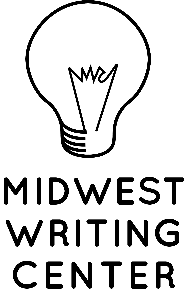 Name                                                                      Age you will be on June 7, 2021 _____________________________________________________________________Address __________________________________________________________________________________________________________________________________________Home Phone _________________________Cell Phone _______________________Email________________________________________________________________

Education (including any writing workshops, classes outside school, etc.) _____________________________________________________________________

_____________________________________________________________________Writing or Design Experience______________________________________________________________________________________________________________________________________________________________________________________________Work/Volunteer Experience_______________________________________________________________________________________________________________________________________________________________________________________

Why do you want to be involved in the YEW internship program?

__________________________________________________________________________________________________________________________________________

_____________________________________________________________________


References:

1. ___________________________________________________________________
(Name)                                 (Position)                                                        (Phone)

 ____________________________________________________________________
(Address)                                                                 (E-mail)2.___________________________________________________________________
(Name)                                  (Position)                                                        (Phone) 

____________________________________________________________________  (Address)                                                                  (E-mail)Please circle any dates you know you will not be available from 5:00-7:30 p.m.*YEW Interns should be available to attend the David R. Collins Writers Conference June 24-26; while attending is not required, a full registration is part of their compensation.**YEW will participate in a virtual public reading on Thursday, July 22. More details, including location, are TBD. While attendance is not required, we hope as many interns as possible will be able to attend and participate.  ***Thursday, August 12 at 7:00 p.m. is the virtual release party for The Atlas, Vol. 16. All YEW interns are expected to attend and to read their selections from the issue; the Curry Outstanding Intern Award will be given out at the event. 

WRITING/DESIGN SAMPLES

Please attach two (2) samples of your best writing and/or page design. You may include a poem, story, short essay, play or novel excerpt, part of a script or sketch, feature article for a newspaper, newspaper/yearbook page you designed, or any other work you feel best demonstrates your writing and/or design ability. No hand-written work and no school assignments, please. Contact MWC with questions about work samples.  

PLEASE NOTE: YEW does not hire or reject applicants based solely on their work samples. We will contact all applicants for brief phone interviews starting in April.Thank you for your interest in the Young Emerging Writers Summer Internship Program.
MondayTuesdayWednesdayJune789June141516June212223* June282930July holiday67July121314July192021**AugustThurs. 8/12***